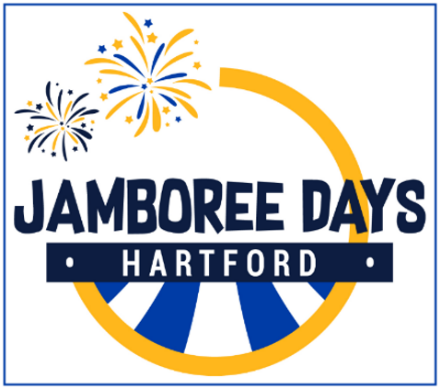 Thank you for your generosity!Your contribution will go towards the support and continued success of the Hartford Jamboree Days celebration held in Hartford, South Dakota. 2024 Event dates are Thursday, June 13th thru  Sunday, June 16th 2024.   Organization Name: ____________________________________________________________________Contact Name: __________________________________Title: __________________________________  Phone Number: _________________________________Email: __________________________________Address: ______________________________________________________________________________City: ___________________________________________ State: __________ Zip Code: ______________ Contribution Information: Date contribution is needed by: May 10th, 2024      I would like to make a donation of:          $500 (Gold)			T-shirt size __________ / __________$300 (Silver) 			T-shirt size __________             	$100 (Bronze)	 		T-shirt size __________Hartford Jamboree Days is a registered 501(c)(3) non-profit organization. Therefore, your donation may be used as a business expense for tax purposes. Please make checks payable to: Hartford Jamboree Days | PO Box 672 | Hartford SD, 57033Email: hartfordjamboreedays@gmail.com  Website: www.hartfordjamboreedays.comFacebook page: Hartford Jamboree Days***** For Jamboree Days Use Only *****Date Received: ________________ Donation Amount: _____________________Method: Cash_________________ Check _________________   $500 Gold Package $300 Silver PackagePremium Business Advertisement Banner at EventName or Company Logo on: Logo on WebsiteName on 500 Koozies Name on Sponsor Apparel   Business Advertisement Banner at EventName or Company Logo on: Logo on Website Name on 250 Koozies Name on Sponsor Apparel   2 pieces of Jamboree Apparel  1 piece of Jamboree Apparel  $100 Bronze Package Name or Company Logo on website 1 piece of Jamboree Apparel$100 Bronze Package Name or Company Logo on website 1 piece of Jamboree Apparel